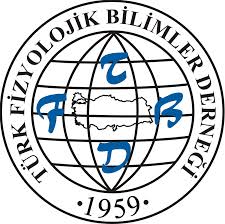 TFBD Genç Araştırıcı Bilimsel Yayın ÖdülüBaşvuru koşulları:TFBD Genç Araştırıcı ödülü sadece birincilik ödülü olarak verilir. İkincilik veya üçüncülük ödülü verilmez. Ancak, gereğinde birden fazla başvuru birincilik ödülünü paylaşabilir.Ödül alanlar TFBD kongresinde ilan edilir ve ödülü verilir.  Ödül sahibine ödülü kongre açılış günü takdim edilir ve ardından 10 dakikalık bir sunumla yayınını özetlemesi istenir. Kongre başlangıç tarihinde başvuru sahibi 35 yaşını doldurmamış olmalıdır. Başvuru sahibi TFBD üyesi olmalıdır.Bir araştırıcı bir dönemde bir başvuru yapabilir. Daha önce bu ödülü kazanmış bir araştırıcı yeniden başvuruda bulunamaz.Araştırma makalesinin SCI veya SCI-EXP kapsamında taranan bir dergide yayınlanmış olması gerekir. Başvuru tarihi itibariyle ‘bir önceki yılın Ocak ayından itibaren’ DOI  numarası almış bir özgün araştırma makalesi ile yapılır.Başvuru sahibi, makalede ilk isim olmalıdır ve kurumsal adresi Türkiye’de görünmelidir.Başvuru Evrakları:Resimli özgeçmiş ve yayın listesiNüfus cüzdanı fotokopisiMakaledeki diğer yazarlarının imzalarının ve iletişim bilgilerinin bulunduğu muvafakat formuÖzgün araştırma makalesiTFBD kongresinde veya ulusal/uluslararası bir kongrede sunulduğunu gösterir adayın kendisine veya yayında adı geçen yazarlardan birine ait kongre katılım belgesiÖdül başvurusu yapan adayın adı ve soyadı:Adayın doğum tarihi:01 Kasım 2018 tarihinde adayın yaşı:Yayın adı:Yayınlandığı dergi:Yayının kabul tarihi:DOİ no:TFBD kongresinde veya ulusal/uluslar arası bir kongrede sözlü veya poster şeklinde sunulmuş olması (kongrenin künyesi ve bildiri numarası yazılmalıdır):